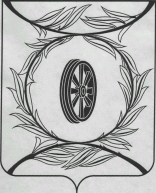 Челябинская областьСОБРАНИЕ ДЕПУТАТОВ КАРТАЛИНСКОГО МУНИЦИПАЛЬНОГО РАЙОНАРЕШЕНИЕот 24 декабря  2015 года  № 43                                                     г. Карталы«О внесении изменении в решениеСобрания депутатов Карталинскогомуниципального района  № 18от 26.11.2015 года»     Рассмотрев ходатайство администрации Карталинского муниципального района, Собрание депутатов Карталинского муниципального района РЕШАЕТ:1. Внести изменения в решение Собрания депутатов Карталинского муниципального района № 18 от 26.11.2015г «О передаче осуществления части полномочий по решению вопросов местного значения Карталинского муниципального района сельским поселениям, входящим в состав муниципального района» согласно приложению.2. Настоящее решение направить главе администрации Карталинского муниципального района для подписания.3. Настоящее решение опубликовать в газете «Карталинская новь» и разместить на официальном сайте администрации Карталинского района в сети Интернет.4. Настоящее решение вступает в силу с момента официального опубликования.Председатель Собрания депутатовКарталинского муниципального района                                    В.К. ДемедюкГлава Карталинского муниципального района                                                               С.Н. ШулаевПриложение  к решению Собрания депутатовКарталинского муниципального районаот 24 декабря  2015 года № 43Объем межбюджетных трансфертов, направляемых на осуществление части полномочий по решению вопросов местного значения Карталинского муниципального района сельским поселениям: - организация тепло-, водоснабжения населения в границах населенных пунктов поселения в соответствии с законодательством Российской Федерации Таблица 2 Таблица 2Организация тепло-, водоснабжения населения в границах населенных пунктов поселений Карталинского муниципального района на период с 01 февраля по 31 декабря 2015 годаОрганизация тепло-, водоснабжения населения в границах населенных пунктов поселений Карталинского муниципального района на период с 01 февраля по 31 декабря 2015 года№ п/пНаименование локальной сметыСумма тыс. руб.1Организация водоснабжения населения в границах населенных пунктов Варшавского сельского поселения Карталинского муниципального района48,892Организация водоснабжения населения в границах населенных пунктов Великопетровского сельского поселения Карталинского муниципального района151,103Организация водоснабжения населения в границах населенных пунктов Еленинского сельского поселения Карталинского муниципального района4358,04Организация водоснабжения населения в границах населенных пунктов Мичуринского сельского поселения Карталинского муниципального района41,655Организация водоснабжения населения в границах населенных пунктов Неплюевского сельского поселения Карталинского муниципального района49,926Организация водоснабжения населения в границах населенных пунктов Сухореченского сельского поселения Карталинского муниципального района64,847Организация водоснабжения населения в границах населенных пунктов Южно-Степного сельского поселения Карталинского муниципального района34,58Итого4748,98